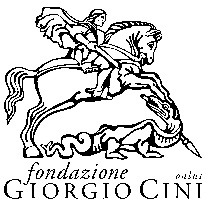 DOMANDA DI AMMISSIONE IN QUALITA’ DI BORSISTA AL SEMINARIO BÎRÛN Venice, Fondazione Giorgio Cini onlus , 19-24 March 2018Musiche e canti sacri degli armeni d’Istanbul / Religious music and songs of the Istanbul Armenians  
Periodo di permanenza al Centro Branca / Resident at the Vittore Branca Center: 18-25 marzo 2018Dati personali obbligatori / Private data:
Nome e Cognome/ Name and Surname ………………………………………………………………..
Nazionalità/ Nationality …………………………………………………………………………………………
Data e luogo di nascita/ Date and City of Birth ………………………………………………………
Indirizzo, Via e numero civico/ Address Street and Number…………………………………..
Città / City – Cap / Postal Code – Stato / Country…………………………………………………..
Telefono/Telephone Number ………………………………………………………………………………..
Cellulare/Mobile ……………………………………………………………………………………………………
E-mail …………………………………………………………………………………………………………………….Mi candido come cantante o suonatore di / I would like to apply for:□ Singer		□ Kemençe		□ Tanbûr□ Percussion                    □ Kanûn		□ Other instrument          □ ‘Ud
Documenti da allegare al presente modulo / Documents to be attach to this application:Curriculum Vitae / CV Copia del documento di identità o passaporto / Copy of the ID or passport Come sono venuta/o a conoscenza del progetto BÎRÛN/ How I discovered BÎRÛN Project:…………………………………………………………………………………………………………………………………………………………………………………………………………………………………………………………………………………………………………………………………………………………………………Desidero ricevere la newsletter digitale della Fondazione Giorgio Cini / I would like to receive updated newsletter from the Fondazione Giorgio Cini onlus:    □ YES    □ NOLuogo e data / City and date						             Firma / Sign……………………………………………………………                                             …………………………………………………………………..La Fondazione informa l'interessato dei diritti riconosciuti dalla Legge n. 196/2003 sul trattamento dei dati personali mettendo a disposizione l'informativa privacy alla seguente pagina web: http://www.cini.it/informativa-sulla-privacy o presso la segreteria organizzativa della Fondazione e ribadisce che la raccolta
dei dati è per le sole finalità indicate nel presente modulo e per gli eventuali obblighi previsti dalla legge.